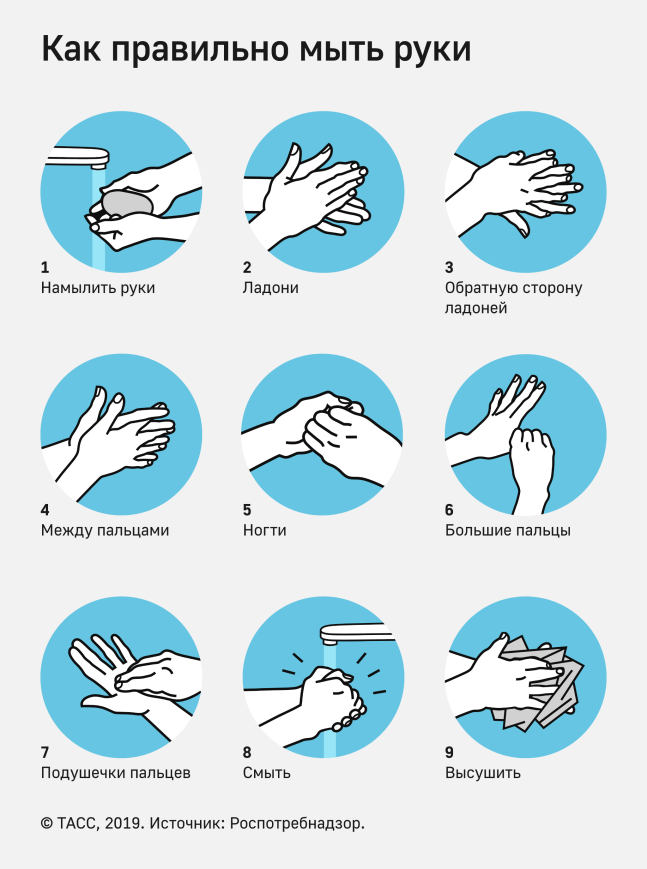 Если проточная вода недоступна, воспользуйтесь средствами для дезинфекции рук, например антибактериальными салфетками или антибактериальным гелем, их удобно носить в кармане или сумочке. Помните о высокой концентрации микроорганизмов в общественном транспорте и различных учреждениях и пользуйтесь антибактериальными салфетками или гелем для обработки своих и детских рук каждый раз после поездки на автобусе, трамвае, поезде или посещения какого-либо учреждения.Процедура мытья рук должна стать естественной привычкой для каждого человека. Прививать ее нужно с детства.Автор: врач-интерн противоэпидемического отделения ГУ «Центр гигиены и эпидемиологии Ленинского района г. Минска»  Бобер А. О.         Тираж 200 экз.ГУ «Центр гигиены и эпидемиологии Ленинского района г. Минска»  Чистые руки спасают жизнь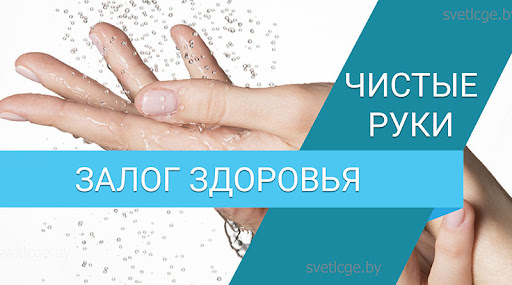 Минск 2021Каждый год 15 октября отмечается необычный праздник – Всемирный День Мытья Рук. 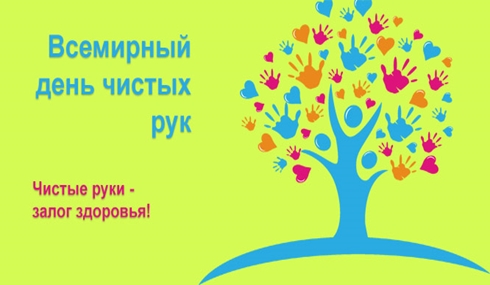 В современном мире человека окружают огромное количество микроорганизмов. В современном мире человека окружают огромное количество микроорганизмов.Согласно статистическим данным, мытье рук с мылом, при возвращении домой из общественных мест или после поездки в общественном транспорте, после посещения туалета и перед едой, позволяет снизить уровень кишечных инфекций более чем на 40%, а респираторных — почти на 30%.Факты о грязных рукахруках от кончиков пальцев до локтей может находиться от  2 миллиона до 140 миллионов бактерий;мокрые руки передают в 1000 раз больше бактерий, чем сухие,на руках бактерии и микробы могут оставаться живыми до 3 часов;под часами или браслетом на руке прячутся миллионы бактерий, а под обручальным кольцом может быть больше бактерий, чем жителей во всей Европе.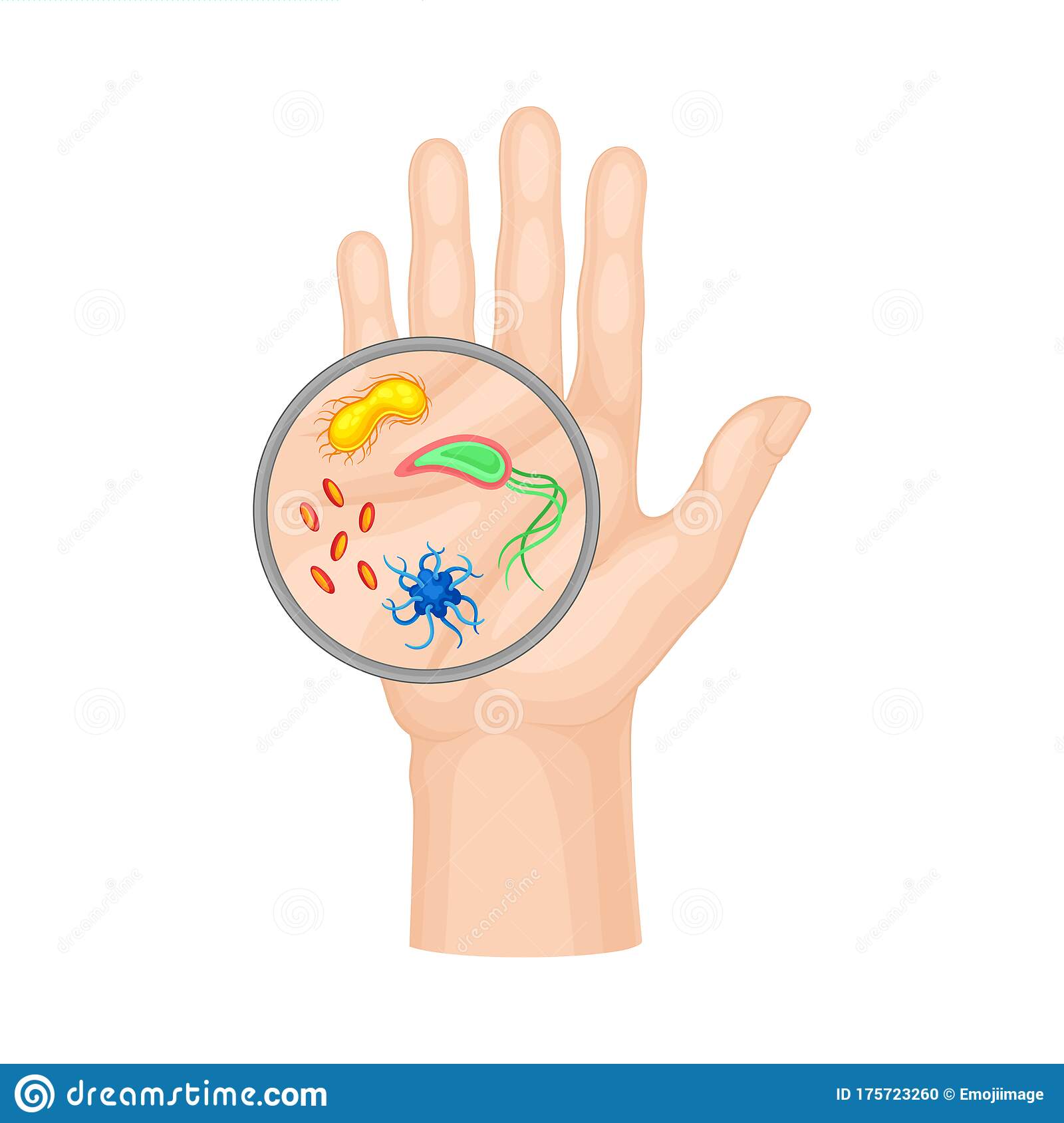 5 простых шагов при мытье рук, чтобы сохранить свое здоровье:смочите руки теплой, по возможности, водой и намыльте их (или нанесите небольшое количество жидкого мыла (более предпочтительно) размером с горошину;трите руки до тех пор, пока мыло не вспениться, уделяя внимание пальцам, коже между пальцев и под ногтями;продолжайте тереть руки еще 20 секунд;смойте мыло под проточной водой;высушите руки при помощи бумажного полотенца, также используйте бумажное полотенце, чтобы закрыть кран или если необходимо открыть дверь туалетной комнаты.